147. löggjafarþing 2017–2018. Þingskjal x — x. mál.Stjórnarfrumvarp. Frumvarp til lagaum breytingu á lögum nr. 81/2003 um fjarskipti, með síðari breytingum og lögum nr. 69/2003 um Póst- og fjarskiptastofnun, með síðari breytingum 
(CE-merkingar á fjarskiptabúnaði).Frá samgöngu- og sveitarstjórnarráðherra. I. kafliBreyting á lögum nr. 81/2003, um fjarskipti með síðari breytingum.1. gr.Á eftir 36. tl. 3. gr. laganna kemur nýr töluliður er orðist svo:Þráðlaus fjarskiptabúnaður: Rafmagns- eða rafeindavara sem hefur þann tilgang að gefa frá sér og/eða taka við hátíðnibylgjum fyrir þráðlaus fjarskipti og/eða staðsetningarákvörðun, eða rafmagns- eða rafeindavara sem verður að bæta við aukabúnaði, s.s. loftneti til að geta gefið frá sér og/eða tekið við hátíðnibylgjum fyrir þráðlaus fjarskipti og/eða staðsetningarákvörðun. 2. gr.61. gr. orðist svo ásamt fyrirsögn:	Grunnkröfur þráðlauss fjarskiptabúnaðar.Þráðlaus fjarskiptabúnaður skal vera þannig gerður að:Hann tryggi heilsuvernd og öryggi einstaklinga og húsdýra og friðhelgi eignarréttar. Notkun hans hafi ekki truflandi áhrif á rafsegulsviðssamhæfi. 	Þráðlaus fjarskiptabúnaður skal vera þannig gerður að hann bæði noti á skilvirkan hátt og styrki skilvirka notkun á fjarskiptatíðnirófi til að komast hjá skaðlegri truflun.Þráðlaus fjarskiptabúnaður innan tiltekinna flokka eða tegunda skal vera þannig gerður að hann sé í samræmi við eftirfarandi grunnkröfur:Þráðlaus fjarskiptabúnaður sé samvirkur við aukabúnað, einkum samræmd hleðslutæki.Þráðlaus fjarskiptabúnaður sé samvirkur um net við annan þráðlausan fjarskiptabúnað.Þráðlausan fjarskiptabúnað sé hægt að tengja við skilfleti viðeigandi tegundar á innri markaðinum.Þráðlaus fjarskiptabúnaður valdi ekki skaða á netinu eða virkni þess né því að netbúnaður sé misnotaður og valdi með því óviðunandi skerðingu á þjónustu.Í þráðlausum fjarskiptabúnaði séu innbyggðar öryggisráðstafanir til að sjá til þess að persónuupplýsingar og friðhelgi einkalífs notandans og áskrifandans njóti verndar.Þráðlaus fjarskiptabúnaður sé gerður fyrir sérstakar aðgerðir sem tryggja vörn gegn svikum.Þráðlauss fjarskiptabúnaður sé gerður fyrir sérstakar aðgerðir sem tryggja aðgang að neyðarþjónustu.Þráðlaus fjarskiptabúnaður sé gerður fyrir sérstakar aðgerðir sem auðvelda fötluðu fólki að nota hann.Þráðlaus fjarskiptabúnaður sé gerður fyrir sérstakar aðgerðir til að tryggja að aðeins sé hægt að hlaða hugbúnaði niður í þráðlausa fjarskiptabúnaðinn ef sýnt hefur verið fram á að samtenging þráðlausa fjarskiptabúnaðarins og hugbúnaðarins sé í samræmi við kröfur.	Notendabúnaður fyrir stafrænt sjónvarp skal uppfylla kröfur um samvirkni í samræmi við reglur sem Póst- og fjarskiptastofnun setur um:sameiginlegt brenglunaralgrími og gjaldfrjálsa viðtöku, samvirkni hliðrænna og stafrænna sjónvarpsviðtækja. 	Óheimilt er að framleiða og markaðssetja búnað eða hugbúnað sem er hannaður eða aðlagaður til að sniðganga réttindi þjónustuveitanda sem veitir þjónustu um skilyrt aðgangskerfi.3. gr.65. gr. orðist svo ásamt fyrirsögn:	Samræmi búnaðar.Óheimilt er að setja á markað eða bjóða á markaði annan þráðlausan fjarskiptabúnað en sem uppfyllir grunnkröfur 61. gr. og ber CE-merkingu, sem hlýst á grundvelli samræmismats, því til staðfestingar.	Óheimilt er að taka þráðlausan fjarskiptabúnað í notkun nema notkun hans sé í samræmi við fyrirhugaðan tilgang hans og hann uppfylli grunnkröfur 61. gr. og ber CE-merkingu, sem hlýst á grundvelli samræmismats, því til staðfestingar. 	Innflutningur einstaklinga eða lögaðila á notendabúnaði til eigin nota eða í öðrum tilgangi telst markaðssetning í þessu sambandi.	Aðili sem hyggst setja á markað þráðlausan búnað í tíðnisviðum þar sem notkun hefur ekki verið samræmd á Evrópska efnahagssvæðinu skal tilkynna Póst- og fjarskiptastofnun um þessa fyrirætlun með minnst fjögurra vikna fyrirvara. Einnig skal senda stofnuninni upplýsingar um eiginleika búnaðarins, þ.m.t. tíðnisvið hans, bil milli rása, mótunaraðferð og hátíðniafl. Telji Póst- og fjarskiptastofnun hættu á því að búnaðurinn geti truflað aðra þjónustu í viðkomandi tíðnisviði getur stofnunin bannað sölu og notkun hans.4. gr.Á eftir 65. gr. kemur ný grein, 65. gr. a, er orðist svo ásamt fyrirsögn:	Skyldur rekstraraðila.Framleiðendur þráðlauss búnaðar skulu tryggja, þegar þeir setja þráðlausan fjarskiptabúnað á markað, að hann fullnægi grunnkröfum 61. gr. og beri CE-merkingu því til staðfestingar sem fengin er að framkvæmdu samræmismati. Framleiðendur bera ábyrgð á að framkvæmt sé samræmismat fyrir þráðlausa fjarskiptabúnaðinn. Þá skal framleiðandi þráðlauss fjarskiptabúnaðar sem settur er á markað hér á landi tryggja að honum fylgi upplýsingar fyrir notendur á íslensku um tilætlaða notkun, helstu eiginleika og öryggismál. Þá skulu fylgja upplýsingar um framleiðslunúmer, nafn framleiðanda og skráð viðskiptaheiti hans eða vörumerki. Eins skal ESB- samræmisyfirlýsing og tæknigögn fylgja þráðlausa fjarskiptabúnaðinum. Innflytjendum er einungis heimilt að setja á markað þráðalausan fjarskiptabúnað sem uppfyllir grunnkröfur 61. gr. og beri CE- merkingu því til staðfestingar sem fengin er að framkvæmdu samræmismati. Skulu innflytjendur ganga úr skugga um að búnaðinum fylgi þau gögn sem framleiðanda bera að láta fylgja, sbr. 1. mgr. og reglugerð sem ráðherra setur. Þá skulu innflytjendur skrá nafn sitt og skráð viðskiptaheiti á þráðlausa fjarskiptabúnaðinn, eða ef slíkt er ekki hægt, á umbúðir hans.	Dreifingaraðilar skulu gæta þess vandlega þegar þeir bjóða fram þráðlausan fjarskiptabúnað á markaði að hann sé í samræmi við grunnkröfur og beri CE-merkingu því til staðfestingar. Eins ber dreifingaraðila að gæta þess að með búnaðinum fylgi þau gögn sem framleiðanda ber að láta fylgja, sbr. 1. mgr. og reglugerð sem ráðherra setur.Uppfylli framleiðandi, innflytjandi eða dreifingaraðili ekki skyldur sem kveðið er á um í 1. - 3. mgr. eða reglugerð sem ráðherra setur, getur Póst- og fjarskiptastofnun tekið ákvörðun þar um og lagt á stjórnvaldssektir samkvæmt 74. gr. a.5. gr.66. gr. orðist svo ásamt fyrirsögn:	Markaðseftirlit með þráðlausum búnaði.Póst- og fjarskiptastofnun fer með markaðseftirlit með þráðlausum fjarskiptabúnaði og rekstraraðilum hans. Skal stofnunin að eigin frumkvæði eða eftir ábendingu taka til meðferðar mál er varða markaðseftirlit með þráðlausum fjarskiptabúnaði og skyldum rekstraraðila. Í því skyni skal stofnunin hafa ótakmarkaðan aðgang að sölustöðum slíks búnaðar.Ef þráðlaus fjarskiptabúnaður, sem uppfyllir ekki grunnkröfur 61. gr. laga þessara og reglugerðar sem ráðherra setur, er settur á markað, fluttur inn eða dreift, getur stofnunin krafist þess að sala hans og/eða notkun verði þegar í stað stöðvuð, búnaðurinn verði kyrrsettur eða haldlagður og að rekstraraðilar grípi til aðgerða til úrbóta. Póst- og fjarskiptastofnun getur einnig, að undangengnu mati, takmarkað að þráðlaus fjarskiptabúnaður sé settur á markað, fluttur inn eða dreift af ástæðum sem tengjast almannaöryggi, -heilbrigði og -hagsmunum. Getur stofnunin jafnframt krafist aðgerða af hálfu rekstraraðila til úrbóta í slíkum tilvikum.Póst- og fjarskiptastofnun getur gert kröfu um að rekstraraðilar afhendi stofnuninni sundurliðaðar upplýsingar og teikningar um búnað sem settur hefur verið á markað eða ráðgert er að setja á markað. Með slíkar upplýsingar skal farið sem trúnaðarmál.6. gr.Á eftir 66. gr. kemur ný grein, 66. gr. a, er orðist svo ásamt fyrirsögn:	Reglugerð um eftirlit með markaðssetningu og samræmi þráðlauss fjarskiptabúnaðar.Ráðherra skal setja reglugerð um eftirlit á markaðssetningu og samræmi þráðlauss fjarskiptabúnaðar. Í reglugerðinni skal m.a. kveða á um kröfur sem gerðar eru til þráðlauss fjarskiptabúnaðar, heimildir til að bjóða þráðlausan búnað fram á markaði og notkun hans, frekari skyldur framleiðenda, innflytjenda og dreifingaraðila þráðlauss fjarskiptabúnaðar, samræmi þráðlauss fjarskiptabúnaðar og samræmismatsstofur, CE-merkingu, markaðseftirlit og samstarf yfirvalda.7. gr.Á eftir 74. gr. kemur ný grein, 74. gr. a, er orðist svo ásamt fyrirsögn:	Stjórnvaldssektir.Brot á ákvæðum 1. og 2. mgr. 65. og 65. gr. a í lögum þessum og ákvæðum reglugerðar sem ráðherra setur skv. 66. gr. a varðar stjórnvaldssektum sem Póst- og fjarskiptastofnun leggur á. 	Við ákvörðun um fjárhæð stjórnvaldssektar skal stofnunin hafa hliðsjón af alvarleika brotsins, hvað það hafi staðið lengi og hvort um ítrekað brot er að ræða. Jafnframt skal líta til þess hvort ætla megi að brotið hafi verið framið í þágu hagsmuna fyrirtækisins og hvort hægt var að koma í veg fyrir lögbrotið með stjórnun og eftirliti. Loks ber að líta til þess hver fjárhagslegur styrkleiki hins eftirlitsskylda aðila er. Stjórnvaldssektir geta numið frá 10 þús. kr. til 10 millj. kr. Sektin skal þó ekki vera hærri en sem nemur 3% af veltu síðasta almanaksárs hjá hlutaðeigandi aðila. 	Gjalddagi stjórnvaldssektar er 15 dögum eftir að ákvörðun um sektina var tekin og reiknast dráttarvextir frá þeim tíma verði vanskil á greiðslu hennar.II. kafliBreyting á lögum nr. 69/2003 um Póst- og fjarskiptastofnun, með síðari breytingum.8. gr.12. gr. laganna breytist þannig: Við greinina bætast tveir nýir málsliðir sem orðist svo: Með sama hætti eru stjórnvaldssektir sem Póst- og fjarskiptastofnun ákvarðar skv. 74. gr. a í fjarskiptalögum aðfararhæfar. Málskot til úrskurðanefndar fjarskipta- og póstmála frestar einnig aðför en úrskurðir nefndarinnar eru aðfararhæfir.Fyrirsögn greinarinnar orðist svo: Sektir og innheimta.III. kafliGildistökuákvæði.9. gr.Lög þessi öðlast þegar gildi. Greinargerð.1. Inngangur. Frumvarp þetta er unnið í samgöngu- og sveitarstjórnarráðuneyti í samráði við Póst- og fjarskiptastofnun.Frumvarp þetta fjallar um CE- merkingar á fjarskiptabúnaði, en með frumvarpi þessu er lagt til að gerðar verði breytingar á lögum, nr. 81/2003 um fjarskipti, með síðari breytingum og lögum nr.69/20013 um Póst- og fjarskiptastofnun. Um er að ræða breytingar sem byggja á ákvæðum nýrrar tilskipunar Evrópuþingsins og -ráðsins nr. 2014/53/ESB, um samræmingu laga aðildarríkjanna um að bjóða þráðlausan fjarskiptabúnað fram á markaði, svokölluð RED-tilskipun. Með tilskipuninni, sem er ný heildartilskipun, er einnig felld úr gildi tilskipun nr. 1999/5/EB, um fjarskiptabúnað og endabúnað til fjarskipta og gagnkvæma viðurkenningu á samræmi þeirra, svokölluð R&TTE-tilskipun. Hin nýja tilskipun tók gildi í aðildarríkjum Evrópusambandsins þann 13. júní 2016 og var tekin upp í EES-samningin með ákvörðun sameiginlegu EES-nefndarinnar nr. 89/2016 og birt 12. maí 2016 í EES-viðbæti við Stjórnartíðindi Evrópusambandsins nr. 27. Samkvæmt tilskipuninni áttu aðildarríki að hafa innleitt hana fyrir 12. júní 2016 en þann 13. júní skyldi fyrirrennari hennar, R&TTE-tilskipunin falla úr gildi. Hin nýja tilskipun gerir þó ráð fyrir eins árs aðlögunartímabili frá gildistöku hennar þar sem búnaður sem settur er á markað fyrir 13. júní 2016 þarf að fullnægja kröfum R&TTE, búnaður sem settur er á markað frá 13. júní 2016 fram til 12. júní 2017 þarf að uppfylla annað hvort kröfur R&TTE eða RED-tilskipunarinnar, og búnaður sem settur er á markað eftir 12. júní 2017 þarf að uppfylla hinar nýju kröfur RED-tilskipunarinnar.2. Tilefni og nauðsyn lagasetningar. RED- tilskipuninni er ætlað að tryggja einsleitan markað fyrir þráðlausan fjarskiptabúnað með því að kveða á um ákveðnar lágmarkskröfur varðandi öryggi og heilsu manna og húsdýra, rafsegulsviðssamhæfi og hagnýta notkun tíðnisviðsins. Með tilskipuninni er ætlunin að auka markaðseftirlit, sér í lagi hvað varðar rekjanleika ábyrgðar framleiðenda, innflytjenda og dreifingaraðila þráðlauss fjarskiptabúnaðar. Er lagt bann við því að setja á markað og bjóða á markaði þráðlausan fjarskiptabúnað sem ekki hefur uppfyllt þær grunnkröfur sem settar eru fram í tilskipuninni, staðist samræmismat því til staðfestingar og er merktur með CE-merkingu. Tilskipunin felur því jafnframt í sér ákveðna vernd fyrir notendur þráðlauss fjarskiptabúnaðar, hvort tveggja er varðar heilsu þeirra, friðhelgi eignarréttar o.fl., sem og rétt þeirra sem neytenda þar tilskipunin kveður á um ítarlega upplýsingaskyldu rekstraraðila. Þá á CE-merkið að veita notanda búnaðarins vissu um að uppfylli þær gæðakröfur sem til hans eru gerðar, sbr. grunnkröfur tilskipunarinnar.Með hinni nýju tilskipun hafa ákvæði R&TTE tilskipunarinnar verið uppfærð m.t.t. þeirra tækniframfara sem átt hafa sér stað undanfarin ár og aðlöguð annarri nýrri löggjöf Evrópusambandsins. Þannig tekur hin nýja tilskipun einungis til þráðlauss fjarskiptabúnaðar en ekki línulegs líkt og fyrirrennari hennar gerði. Þannig er gildissviði tilskipunarinnar breytt sem eitt og sér kallar á lagabreytingu. Þá er í RED-tilskipuninni fjallað með ítarlegum hætti um skyldur rekstraraðila þráðlauss fjarskiptabúnaðar, þ.e. framleiðenda, innflytjenda og dreifingaraðila og viðurlög við brotum þeirra á ákvæðum tilskipunarinnar. Eins fjallar tilskipunin um hlutverk og starfsemi samræmismatsstofa og  tilkynningaryfirvalda aðildarríkja með ítarlegri hætti en áður hefur verið gert. Þá hefur verið komið á fót miðlægu skráningarkerfi á vegum Evrópusambandsins þegar kemur að þráðlausum fjarskiptabúnaði og samræmismatsstofum sem annast gerð samræmismats og viðurkenningu á búnaðinum.Innleiðing tilskipunarinnar kallar á breytingu á fjarskiptalögum að því marki að kveða verður skýrt á breytt gildissvið, grunnkröfur sem þráðlaus fjarskiptabúnaður þarf að uppfylla, skyldur rekstraraðila og möguleg viðurlög við brotum þeirra. Það er því nauðsynlegt að gera breytingar á fjarskiptalögum svo uppfylla megi kröfur um skýrleika viðurlaga vegna brota rekstraraðila. Er einnig nauðsynlegt að gera breytingu á lögum, nr. 69/2003, um Póst- og fjarskiptastofnun því til samræmis. Aftur á móti er ekki gerð krafa um viðurlög er varðar önnur ákvæði tilskipunarinnar, svo sem varðandi kröfur til samræmismatsstofa, tilkynningaryfirvöld o.fl. Það er því lagt til að ráðherra verði gert skylt að setja reglugerð sem fjallar með ítarlegri hætti um skyldur rekstraraðila og markaðseftirlit sem og hlutverk og skyldur samræmismatsstofa, faggildingaraðila og tilkynningaryfirvalda, heimildir markaðseftirlitsaðila o.fl. Er slíkt í samræmi við núverandi fyrirkomulag þar sem ráðherra hefur sett reglugerð, nr. 90/2007, um þráðlausan búnað og notendabúnað til fjarskipta og gagnkvæma viðurkenningu á samræmi þeirra. Var við gerð frumvarpsins leitast við að viðhalda sambærilegu fyrirkomulagi og gilt hefur hingað til um CE- merkingar á fjarskiptabúnaði. RED- tilskipunin felur í sér ákveðin nýmæli á meðan önnur ákvæði hennar eru mjög sambærileg ákvæðum núgildandi R&TTE- tilskipunarinnar. Þannig eru ekki gerðar umfangsmiklar breytingar þegar kemur að þeim grunnkröfum sem gerðar eru til þráðlausa búnaðarins, áfestingu CE- merkis eða því ferli að framleiðandi búnaður verði að framkvæma samræmismat til að staðfesta samræmi búnaðarins við grunnkröfurnar. Þá byggja ákvæði RED- tilskipunarinnar varðandi samræmismatsstofur, kröfur sem gerðar eru til þeirra og tilkynningar á þeim, á sama grunni og áður hefur. Faggildingarsvið Einkaleyfastofu hefur annast mat á aðilum sem óska þess að framkvæma samræmismat vegna CE- merkinga og hefur það verið hlutverk ráðherra að tilkynna þá aðila sem staðist hafa slíkt mat til annarra aðildarríkja og Eftirlitsstofnunar EFTA. Frumvarp þetta fjallar ekki með beinum hætti um hlutverk þessara aðila enda ekki talin vera þörf á lagabreytingu við innleiðingu tilskipunarinnar hvað það varðar. Verður því fjallað um hlutverk þessara aðila í reglugerð sem ráðherra er gert skylt að setja. Líkt og í fyrri tilskipun Evrópusambandsins varðandi innflutning á fjarskiptabúnaði er gert ráð fyrir samstarfi markaðseftirlitsyfirvalda, í þessu tilfelli samstarf Póst- og fjarskiptastofnunar og tollayfirvalda. Það samstarf byggir á reglugerð ESB nr. 765/2008, um kröfur varðandi faggildingu og markaðseftirlit í tengslum við markaðssetningu á vörum, sbr. reglugerð nr. 566/2013 um markaðseftirlit, faggildingu o.fl., og tekur ekki breytingum við innleiðingu á hinni nýju RED-tilskipun. Helstu breytingar sem kveðið er á um varða skyldur allra rekstraraðila, þ.e. framleiðanda, innflytjanda og dreifingaraðila þráðlauss fjarskiptabúnaðar sem og það nýmæli að brot þeirra gegn skyldum sínum geti varðar sektum. 3. Meginefni frumvarpsins. Löggjöf Evrópusambandsins á sviði fjarskiptabúnaðar miðar að því að tryggja að allur slíkur búnaður uppfylli ákveðnar grunnkröfur sem gerðar eru til verndar heilsu manna, húsdýra og friðhelgi eignarréttar og hagnýtar notkunar fjarskiptatíðnirófsins. Þannig hefur slíkur búnaður þurft að uppfylla, áður en hann er settur á markað á hinum innri markaði, ákveðnar grunnkröfur sem kveðið hefur verið á um í löggjöf sambandsins. Standist búnaður mat á því hvort kröfurnar séu uppfylltar skal hann merktur CE-merkingu því til staðfestingar. Þegar búnaður hefur hlotið slíka merkingu er heimilt að setja hann á markað og er aðildarríkjum jafnframt óheimilt að takmarka markaðssetningu hans. Einungis er heimilt að takamarka frjálst flæði hans á hinum innri markaði á grundvelli lýðheilsu og vegna hagnýtrar notkunar á fjarskiptatíðnirófinu. Þannig hefur CE-merkið þann tilgang að gefa til kynna að umræddur búnaður uppfylli þær grunnkröfur sem gerðar eru til hans á hinum innri markaði og heimilar því frjálst flæði hans á markaðinum. Skiptir þá engu hvort búnaðurinn sé framleiddur innan sambandsins eða utan þess. Þannig er merkinu ekki ætlað að vera staðfesting á því að búnaðurinn sé framleiddur innan landamæra Evrópusambandsins heldur einungis að hann uppfylli þær grunnkröfur sem samræmd löggjöf sambandsins gerir til hans. CE-merking á búnaði telst þannig vera hluti af nauðsynlegum upplýsingum um búnaðinn sjálfan fyrir yfirvöld aðildarríkja og notenda en er ekki ætlað sem tæki til markaðssetningar. Sýnileg CE-merking gefur því til kynna að umræddur fjarskiptabúnaður hefur undirgengist ákveðið ferli sem felur í sér mat á samræmi hans við þær grunnkröfur sem gerðar eru til hans og að framleiðandi hans ábyrgist slíkt samræmi. Hin nýja RED-tilskipun er nokkuð umfangsmikil og fjallar í fyrsta lagi að nokkuð stórum hluta um samræmismat sem framkvæma skal fyrir þráðlausan fjarskiptabúnað, uppbyggingu og kröfur sem gerðar eru til samræmismatsstofa sem og hlutverk tilkynningaryfirvalda. Þá er í öðru lagi, líkt og áður greinir, fjallað um kröfur til þráðlauss fjarskiptabúnaðar og ábyrgð og skyldur rekstraraðila. Ákveðinn meginmun er þó að finna á þessu tvennu þar sem kveðið er á um að viðurlög skulu liggja við brotum rekstraraðila á skyldum sínum samkvæmt tilskipuninni. Með frumvarpinu eru því lagðar til breytingar sem fyrst og fremst lúta að skyldum rekstraraðila, grunnkröfum fjarskiptabúnaðar og viðurlögum við broti gegn þeim skyldum og kröfum. Þá er jafnframt að finna nýtt skilgreiningarákvæði fyrir þráðlausan fjarskiptabúnað sem afmarkar gildissvið ákvæðanna. Aftur á móti er, líkt og áður segir, kveðið á um skyldu ráðherra til að setja ítarlega reglugerð sem m.a. skal kveða á um grunnkröfur þráðlauss fjarskiptabúnaðar, skyldur rekstraraðila, viðurlög við brotum, samræmismatsstofur, faggildingu þeirra, hlutverk, málsmeðferð og kröfur, sem og tilkynningaryfirvöld. Með frumvarpinu er lagt til að lögleiddur verði nýr töluliður í 3. gr. fjarskiptalaga sem skilgreinir hvað telst vera þráðlaus fjarskiptabúnaður, að gerðar verði breytingar á ákvæðum XII. kafla fjarskiptalaga sem fjallar um fjarskiptabúnað að nýtt viðurlagaákvæði verði lögleitt. Hvað varðar breytingu á XII. kafla fjarskiptalaga er um að ræða fimm meginbreytingar. Í fyrsta lagi er lagt til að ákvæði 61. gr. laganna, er varðar grunnkröfur þráðlauss fjarskiptabúnaðar, verði breytt til samræmis við þær kröfur sem settar eru fram í RED-tilskipuninni. Þótt grunnkröfur búnaðarins séu sambærilegar þeim sem nú eru í gildi samkvæmt fjarskiptalögum er ljóst að umræddar kröfur ná nú einungis til þráðlauss fjarskiptabúnaðar en ekki línulegs búnaðar. Þá er grunnkröfum RED-tilskipunarinnar jafnframt ætlað að tryggja dýravernd og ná til sæmilegra fyrirsjáanlegra atvika.Í öðru lagi eru gerðar breytingar á 65. gr. laganna sem nú fjallar um viðurkenningu búnaðar og ákveðnar skyldur framleiðanda og umboðsmanns hans. Þar sem nú er lagt til að komi ný grein er fjallar með ítarlegri hætti um skyldur allra rekstraraðila, sem og að frekar verður kveðið á um þær skyldur í reglugerð, eru lagt til að 65. gr. fjalli fyrst og fremst um samræmi búnaðar og að óheimilt sé að setja hann á markað, bjóða hann á markaði eða taka í notkun án þess að hann uppfylli þær grunnkröfur sem til hans eru gerðar og hann sé merktur CE-merkingu sem hlotist hefur á grundvelli samræmismats. Í þriðja lagi er lagt til að sett verði nýtt ákvæði er lýtur að skyldum rekstraraðila, þ.e. framleiðanda, innflytjanda og dreifingaraðila. Með hinni nýju tilskipun eru settar fram ítarlegar skyldur til hvers aðila fyrir sig. Er ljóst að nauðsynlegt er að setja inn efnisákvæði sem kveður á um hverjar skyldur aðilanna eru enda varðar brot aðila gegn þeim viðurlögum. Í fjórða lagi er svo lagt til sett verði ítarlegra ákvæði um markaðseftirlit Póst- og fjarskiptastofnunar þar sem stofnuninni er gert heimilt, að undangengnu mati á þráðlausum búnaði, takmarkað markaðssetningu og notkun hans af ástæðum sem tengjast almannaöryggi, -heilbrigði og -hagsmunum jafnvel þótt hann uppfylli grunnkröfur tilskipunarinnar.Í fimmta lagi að nýtt reglugerðarákvæði verði lögleitt þar sem kveðið er á um skyldu ráðherra til að setja reglugerð sem kveður frekar á um skyldur aðila, markaðseftirlit og viðurlög ásamt því að innleiða önnur efnisákvæði RED-tilskipunarinnar.Að lokum er svo lagt til að lögleitt verði nýtt viðurlagaákvæði sem komi á eftir almennu viðurlagaákvæði 74. gr. í XVI. kafla fjarskiptalaga. Með frumvarpi þessu, að meðtalinni skyldu ráðherra til að setja reglugerð, nást þau markmið sem RED-tilskipunin kveður á um, þ.e. að auka heilsuvernd, manna og húsdýra með auknu samræmi þráðlauss fjarskiptabúnaðar á innri markaðinum á grundvelli sömu grunnkrafna og sambærilegum matsaðferðum við vottun slíks búnaðar með CE-merki. 4. Samræmi við stjórnarskrá og alþjóðlegar skuldbindingar. Líkt og fram kemur að ofan byggist efni frumvarpsins á alþjóðlegum skuldbindingum er leiða af EES-samningnum en að öðru leyti gefur  efni frumvarpsins ekki tilefni til þess að skoða alþjóðlegar skuldbindingar. Efni frumvarpsins gefur ekki tilefni til að ætla að það stangist á við Stjórnarskrá. 5. Samráð. Frumvarpið er nú birt til kynningar og samráðs á vef ráðuneytisins. Samhliða vinnu við frumvarp þetta hefur jafnframt verið unnið að drögum að reglugerð til innleiðingar á RED-tilskipuninni sem að sama skapi verður í framhaldinu kynnt á vef ráðuneytisins. 6. Mat á áhrifum. Það er mat samgöngu- og sveitarstjórnarráðuneytisins að áhrif af lagabreytingunni séu jákvæð fyrir notendur. Mikilvægt er að við innflutning á fjarskiptabúnaði sé farið að lögum og reglum enda getur hlotist mikið óhagræði og kostnaður af því að fluttur sé inn búnaður sem ekki er CE-merktur þar sem slíkur búnaður til að mynda valdið alvarlegum truflunum á öðrum fjarskiptum. Frumvarp þetta hefur fyrst og fremst áhrif á innflytjendur og dreifingaraðila þráðlauss fjarskiptabúnaðar hér á landi þar sem með því eru lagðar á þá ákveðnar skyldur sem rekstraraðila þráðlauss fjarskiptabúnaðar, sbr. 4. gr. Ráðuneytið telur að þær reglur sem hér um ræðir séu ekki óhóflega íþyngjandi fyrir rekstraraðila, þ.e. framleiðendur, innflytjendur og dreifingaraðila fjarskiptabúnaðar. Framleiðendur þráðlauss fjarskiptabúnaðar bera líkt og áður skyldu til þess að sá þráðlausi fjarskiptabúnaðar sem þeir framleiða uppfylli þær grunnkröfur sem gerðar eru til hans. Þó er rétt að geta þess að frumvarpið nær einungis til þráðlauss fjarskiptabúnaðar en ekki línulegs og því falla rekstraraðilar slíks búnaðar ekki undir ákvæði RED- tilskipunarinnar né frumvarpsins. Rekstraraðilum þráðlauss fjarskiptabúnaðar er gert að uppfylla skyldur sínar skv. frumvarpinu og reglugerð sem ráðherra er skylt að setja, að viðlögðum sektum sem Póst- og fjarskiptastofnun ákvarðar. Ekki verður séð að samþykkt frumvarpsins eða innleiðing tilskipunarinnar hafi önnur áhrif á almannahagsmuni en jákvæð. Felst í tilskipuninni auknar kröfur um gæði þráðlauss fjarskiptabúnaðar, hvernig samræmis hans verði gætt og það sýnt neytendum í formi CE-merkingar. Skal notkun búnaðarins ekki ógna heilsu manna eða húsdýra, hvorki þegar búnaðurinn er gerður eða við sæmilega fyrirsjáanleg skilyrði. Þá er ljóst að auknar kröfur hafa verið gerðar til þráðlauss fjarskiptabúnaðar þess efnis að notkun hans ógni ekki dýravernd. Þá er ljóst að hvort rekstraraðilar, þ.e. framleiðendur, innflytjendur og dreifingaraðilar verða að tryggja að ákveðnar upplýsingar fyrir notendur fylgi þráðlausa búnaðinum.Þá hefur frumvarpið nokkur áhrif á markaðseftirlitsstarfsemi Póst- og fjarskiptastofnunar þar sem stofnunin skal nú jafnframt viðhafa eftirlit með því hvort innflytjendur og dreifingaraðilar uppfylli skyldur sínar samkvæmt frumvarpinu og reglugerð ráðherra. Þá er stofnuninni einnig gert skylt í RED-tilskipuninni að framkvæma mat á þráðlausum búnaði sem settur hefur verið á markað ef nægjanlega alvarlegar ástæður er til þess. Er slíkt gert til að meta hvort búnaðurinn geti haft áhrif á eða ógnað almannaöryggi, -heilbrigði eða -hagsmunum. RED-tilskipunin gerir ráð fyrir nokkurri umsýslu er kemur að samræmismatsstofum, faggildingu þeirra, vöktun og tilkynningu til Framkvæmdastjórnar Evrópusambandsins, ESA og annarra aðildarríkja. Það fyrirkomulag byggir þó að mestu leyti á núverandi fyrirkomulagi og varðar samvinnu Faggildingasviðs Einkaleyfastofu við ráðuneyti og samskipti ráðuneyta við erlend yfirvöld. RED-tilskipunin gerir ekki ráð fyrir breytingu á samstarfi Póst- og fjarskiptastofnunar og tollayfirvalda hér á landi. Með þessum hætti er ljóst að ávinningur af innleiðingu tilskipunarinnar og samþykkt frumvarps þessa mun auka vernd manna og húsdýra, með auknum grunnkröfum um gæði, gegn mögulegum neikvæðum áhrifum af þráðlausum fjarskiptabúnaði. Þannig eru gerðar kröfur til allra rekstraraðila í rekstrarkeðju búnaðarins sem skulu lúta eftirliti Póst- og fjarskiptastofnunar vegna þráðlauss fjarskiptabúnaðar. Um einstakar greinar frumvarpsins.Um 1. gr.Í fyrstu grein frumvarpsins er lagt til að við skilgreiningarákvæði laganna bætist nýr töluliður þar sem hugtakið, þráðlaus fjarskiptabúnaður, er skilgreint. Um er að ræða rúma skilgreiningu sem nær til allra rafmagns- og rafeindavara, sem hafa þann tilgang að gefa frá sér og/eða taka við hátíðnibylgjum fyrir þráðlaus fjarskipti og/eða staðsetningarákvörðun, eða rafmagns- eða rafeindavara sem verður að bæta við aukabúnaði til að geta gefið frá sér og/eða tekið við hátíðnibylgjum fyrir þráðlaus fjarskipti og/eða staðsetningarákvörðun. Slíkur aukabúnaður gæti til að mynda verið loftnet. Þannig verður hinn þráðlausi búnaður annað hvort að vera notaður til þráðlausra fjarskipta, þ.e. fjarskipta sem berast með hátíðnibylgjum, eða til staðsetningarákvörðunar, þ.e. að ákvarða staðsetningu, hraða og/eða önnur einkenni hlutar, eða öflun upplýsinga varðandi þessa mæliþætti, með því að nota útbreiðslueiginleika hátíðnibylgja. Sem dæmi má nefna radarvara, hreyfiskynjarar og staðsetningartæki (GPS). Búnaður sem hefur þann tilgang að gefa frá sér eða taka við hátíðnibylgjum fyrir þráðlaus fjarskipti eða staðsetningarákvörðun hefur kerfisbundin not af fjarskiptatíðnirófi. Til að tryggja skilvirka notkun þess og komast þannig hjá skaðlegri truflun fellur allur slíkur búnaður undir RED-tilskipunina. Þá miðast gildisvið skilgreiningarinnar við hátíðnibylgjur við lægra tíðnisvið en 3000 GHz.Ákveðnar tegundir þráðlauss fjarskiptabúnaðar eru þó undanskildar gildisviði RED-tilskipunarinnar, sbr. ákvæði 3. mgr. 1. gr. hennar og viðauka I við tilskipunina. Í tilskipuninni og viðauka I er þó ekki um tæmandi talningu að ræða þar sem framkvæmdastjórn Evrópusambandsins hefur heimildir til að taka ákvarðanir um að ákveðin tegund búnaðar falli undir ákvæði tilskipunarinnar. Samkvæmt ákvæðum tilskipunarinnar og viðauka I við hana er eftirfarandi búnaður undanskilinn gildissviði hennar:Þráðlaus fjarskiptabúnaður sem eingöngu er notaður fyrir almannaöryggi, varnir og þjóðaröryggi. Til að búnaður falli undir þessa undanþágu þá verður búnaðurinn að vera notaður eingöngu í þágu framangreindra flokka. Þráðlaus fjarskiptabúnaður sem jafnframt telst vera notendabúnaður fellur því undir gildisvið tilskipunarinnar og fjarskiptalaga. Dæmi um slíkan búnað er til að mynda TETRA kerfi sem eru víða notuð af lögreglu og örðum opinberum aðilum til verndar almannahagsmunum og þjóðaröryggi en eru þó ekki eingöngu notuð til slíks.Þráðlaus búnaður sem radíóáhugamenn nota í skilningi 56. skilgreiningar í 1. gr. reglna Alþjóðafjarskiptasambandsins (ITU) um þráðlaus fjarskipti fellur utan gildisviðsins nema að búnaðurinn sé boðinn fram á markaði. En búnaður telst ekki boðinn fram á markaði ef búnaðurinn er í settum sem radíóáhugamenn setja saman og nota, er radíóáhugamenn breyta honum og nota, eða um er að ræða búnað sem einstakir radíóáhugamenn búa til í tilrauna- og vísindaskyni sem tengjast fjarskiptum radíóáhugamanna. Meta skal í hverju tilviki fyrir sig á því hvort að búnaður, sem fer á milli radíóáhugamanna, teljist boðinn fram á markaði. Við slíkt mat skal líta skal til þess hvort að slíkt sé gert í viðskiptalegum tilgangi, svo sem ef ákveðið framboð af búnaði er  til staðar, hvort þóknun komi fyrir o.þ.h. Einstakar tilfærslur á búnaði milli radíóáhugamanna geta því fallið utan gildisviðsins.Þráðlaus búnaður um borð í skipum sem fellur undir gildissvið tilskipunar 2014/90/EB, frá 23. júlí 2014, um búnað um borð í skipum. Sú tilskipun felldi úr gildi tilskipun 96/98/EB, frá 20. desember 1996, um búnað um borð í skipum, en allar tilvísanir í síðarnefndu tilskipunina teljast nú tilvísanir í hina nýju tilskipun, sbr. 3. mgr. 40. gr. hennar. Tekið skal fram að búnaður sem verður settur er um borð í skip og fellur undir samþykkt Alþjóðasiglingamálastofnunina (IMO) um öryggi mannslífa á hafi (SOLAS-samþykkt) fellur undir gildissvið RED-tilskipunarinnar. Þá fellur þráðlaus fjarskiptabúnaður í skipum sem ætlaður er til nota á svæðum sem ekki falla undir framangreinda samþykkt fellur jafnframt undir ákvæði RED-tilskipunarinnar.Framleiðsluvörur, hlutar og búnaður til flugs sem falla innan gildissviðs 3. gr. reglugerðar nr. 216/2008, frá 20. febrúar 2008, um sameiginlegar reglur um almenningsflug og um stofnun Flugöryggisstofnunar Evrópu. Aftur á móti verður hér að líta til II. viðauka við reglugerðina þar sem tiltekið er ákveðnar tegundir flugbúnaðar séu undanskildar ákvæðum 1., 2. og 3. mgr. 4. gr. reglugerðarinnar. Er um að ræða nokkuð ítarlega útlistun í stafliðum a-j. Þar kemur til að mynda fram að flugbúnaður sem er 150 kg. eða léttari falli ekki undir umrædda reglugerð. Af þessu leiðir að til dæmis, flygildi (drónar) undir 150 kg. falla undir gildissvið RED-tilskipunarinnar, sbr. i-lið viðauka II við reglugerð 216/2008. Hafa verður í huga hér að breytingar á umræddri reglugerð geta því haft áhrif á það hvað telst til þráðlauss fjarskiptabúnaðar í skilningi RED-tilskipunarinnar.Sérsmíðuð matssett fyrir sérfræðinga, eingöngu notkunar í starfsstöð fyrir rannsóknir og þróun í slíkum tilgangi falla utan gildissviðs RED-tilskipunarinnar. Til að falla undir þessa undanþágu þarf hið sérsmíðaða matssett að uppfylla eftirtalin skilyrði:Settið þarf að hafa verið smíðað á grundvelli sérstakrar beiðnar frá ákveðnum viðskiptavini eða hópi viðskiptavina, sem eru hluti af ákveðinni rannsókn og þróunarverkefni, sem nær til allra eða hluta einkenna af hinu sérsmíðaða setti, eðaSettið þarf að hafa verið smíðað í samræmi við sérstakar kröfur ákveðins viðskiptavinar eða hóps viðskiptavina, sem eru hluti af ákveðinni rannsókn eða þróunarverkefni, sem ná til allra eða hluta einkenna hins sérsmíðaða matsetts.Þannig gerir hin einstaka hönnun og eðli hins sérsmíðaða matsetts það að verkum að eingöngu er hægt að nota það fyrir tiltekna rannsókn eða tiltekið þróunarverkefni. Ef aftur á móti umrætt sett er síðar gert aðgengilegt á almennum grundvelli, eða þegar það er ekki lengur notað fyrir umrædda rannsókn eða þróunarverkefni, getur það ekki lengur talist vera sérsmíðað matsett og fellur því undir ákvæði RED-tilskipunarinnar.Um 2. gr.Í 2. gr. frumvarpsins er kveðið á um þær grunnkröfur sem þráðlaus fjarskiptabúnaður og hugbúnaður, sem gerir kleift að þráðlaus fjarskiptabúnaður sé notaður eins og fyrirhugað er, þarf að uppfylla til að tryggja ákveðna almannahagsmuni og byggir á 3. gr. RED-tilskipunarinnar. Um er að ræða mjög sambærilegar kröfur og eru í núgildandi ákvæði en að því viðbættu að þráðlausi fjarskiptabúnaðurinn skal nú tryggja heilsuvernd og öryggi húsdýra sem og að við gerð samræmismats skal taka tillit til sæmilegra fyrirsjáanlegra skilyrða þegar kemur að heilsuvernd og öryggi manna og húsdýra og friðhelgi eignaréttar. Ákvæðið kveður á um tvenns konar grunnkröfur, þ.e. kröfur sem ná til alls þráðlauss fjarskiptabúnaðar, sbr. 1. og 2. mgr. ákvæðisins, og svo auknar kröfur sem gilt geta um ákveðna flokka eða tegundir fjarskiptabúnaðar, sbr. 3. mgr. ákvæðisins. Þannig skal allur þráðlaus fjarskiptabúnaður vera gerður með þeim hætti að hann tryggi heilsuvernd og öryggi einstaklinga og húsdýra og friðhelgi eignarréttar, þ.m.t. markmið sem sett eru fram í tilskipun, nr. 2014/35/ESB, frá 26. febrúar 2014 um samræmingu laga aðildarríkjanna um að bjóða rafföng fram á markaði sem notuð eru innan ákveðinna spennumarka, en ekki eru sett fram nein spennumörk, sbr. a-lið 1. mgr. greinarinnar. Þannig fellur búnaður sem eingöngu gengur fyrir rafhlöðum, líkt og farsímar, undir löggjöfina. Hvað varðar grunnkröfur á sviði rafsegulsviðssamhæfis, sbr. b-lið 1. mgr. þá eru kröfurnar sem mælt er fyrir um í tilskipun, nr. 2014/30/ESB, frá 26. febrúar 2014 um samhæfingu laga aðildarríkjanna varðandi rafsegulsviðssamhæfi, fullnægjandi þannig að þær nái yfir þráðlausan fjarskiptabúnað og er vísað til þeirra skv. RED-tilskipuninni og taka gildi samkvæmt henni. Að öðru leyti en er varðar grunnkröfur gilda framangreindar tilskipanir nr. 2014/35 og 2014/30 ekki um þráðlausan fjarskiptabúnað.  Samkvæmt 2. mgr. greinarinnar þarf þráðlausi fjarskiptabúnaðurinn að tryggja hagkvæma og skilvirka notkun á tíðnirófinu og komist hjá skaðlegri truflun. Þráðlaus fjarskiptabúnaður ætti því að vera gerður með þeim hætti að hann noti fjarskiptatíðnirófið á skilvirkan hátt og styðji við skilvirka notkun þess. Sem dæmi má nefna að sendir ætti einungis að senda frá sér hátíðnibylgjur sem ekki valda skaðlegri truflun sem og að takmarka ætti eins og kostur er að hann gefi frá sér óæskilegar hátíðnibylgjur, svo sem á aðliggjandi rásum, sem hafa hugsanlega neikvæð áhrif á markmið tíðnistefnu. Einnig má nefna í dæmaskyni að tryggja ætti afköst þráðlauss fjarskiptabúnaðar svo að  það gerir móttökubúnaði kleift að virka eins og fyrirhugað er og verndi hann gegn hættum af skaðlegri truflun, einkum frá sameiginlegum eða aðliggjandi rásum. Þótt móttökubúnaður valdi í sjálfu sér ekki skaðlegri truflun er móttökugeta æ mikilvægari í að tryggja skilvirka notkun á fjarskiptatíðnirófi með því að auka viðnámsþol hans gegn skaðlegri truflun og óæskilegum merkjum á grundvelli viðkomandi grunnkrafna í samhæfingarlöggjöf Evrópusambandsins.Að auki getur þráðlaus búnaður þurft að uppfylla grunnkröfur sem kveðið er á um í 3. mgr. greinarinnar, sbr. einnig 3. mgr. 3. gr. RED-tilskipunarinnar. Til að kröfurnar sem um getur í þessari málsgrein eigi við þarf hlutaðeigandi þráðlaus fjarskiptabúnaður að hafa verið tilgreindur í sérstökum flokki af framkvæmdastjórn Evrópusambandsins. Þannig þarf framkvæmdastjórnin að taka sérstakar ákvarðanir, sbr.  44. gr. RED-tilskipunarinnar, þar sem kveðið er á um ákveðna flokka eða tegundir þráðlauss fjarskiptabúnaðar sem þurfa að uppfylla þessar viðbótar grunnkröfur. Hafi slíkar ákvarðanir ekki verið teknar eiga kröfurnar ekki við. Um er að ræða sambærilegt fyrirkomulag og nú er í gildi og hefur framkvæmdastjórnin tekið ákvarðanir hvað þetta varðar á grundvelli R&TTE tilskipunarinnar. Þær ákvarðanir halda gildi sínu, sbr. 50. gr. RED-tilskipunarinnar, að því marki að þær gangi ekki gegn ákvæðum hennar.Þær kröfur sem um ræðir í 3. mgr. 2. gr. frumvarpsins (3. mgr. 61. gr.), sbr. 3. mgr. 3. gr. tilskipunarinnar, lúta m.a. að samvirkni búnaðar. Þannig er samvirkni við annan þráðlausan fjarskiptabúnað um net og tengingar við skilfleti af viðeigandi gerð nauðsynleg á hinum innri markaði. Þannig einfaldar aukið rekstrarsamhæfi á milli þráðlauss fjarskiptabúnaðar og aukabúnaðar, svo sem hleðslutækja, notkun þráðlauss fjarskiptabúnaðar og minnkar óþarfa úrgang og kostnað. Þá er þörf á frekari aukningu á þróun samræmdra hleðslutækja fyrir tiltekna flokka eða tegundir þráðlauss fjarskiptabúnaðar, notendum til hagsbóta. Eins er heimilt að gera auknar kröfur er varðar vernd persónuupplýsinga og friðhelgi einkalífs notenda og áskrifenda þráðlauss fjarskiptabúnaðar ásamt vörn gegn svikum. Þá er jafnframt gert kleift að setja kröfur er varðar aðgang að neyðarþjónustu velferð og störf fatlaðs fólks.Þær ákvarðanir sem framkvæmdastjórn Evrópusambandsins hefur tekið á grundvelli R&TTE tilskipunarinnar lúta að aðgengi að neyðarþjónustu. Um er að ræða ákvörðun nr. 2000/637/EB, um beitingu e-liðar 3. mgr. 3. gr. tilskipunar 1999/5/EB gagnvart þráðlausum búnaði sem fellur undir svæðisbundið fyrirkomulag að því er varðar talstöðvarþjónustu á skipgengum vatnaleiðum, ákvörðun nr. 2001/148/EB, frá 21. febrúar 2001 um beitingu e-liðar 3. mgr. 3. gr. í tilskipun 1999/5/EB gagnvart ýlum (neyðarsendum/móttökurum í flóðum), ákvörðun nr. 2013/638/EB, frá 12. ágúst 2013 um grundvallarkröfur varðandi fjarskiptabúnað um borð í skipum sem ætlaður er til notkunar í skipum, sem falla ekki undir samninginn um öryggi mannslífa á hafinu (SOLAS), og til þátttöku í hinu alþjóðlega neyðar- og öryggiskerfi fjarskipta á sjó (GMDSS-kerfinu), ákvörðun 2005/53/EB, B frá 25. janúar 2005 um beitingu e-liðar 3. mgr. 3. gr. tilskipunar Evrópuþingsins og ráðsins 1999/5/EB gagnvart fjarskiptabúnaði sem ætlaður er þátttöku í sjálfvirka auðkenniskerfinu (AIS) og ákvörðun nr. 2005/631/EB, frá 29. ágúst 2005 um grundvallarkröfur sem um getur í tilskipun Evrópuþingsins og ráðsins 1999/5/EB með tilliti til þess að tryggja neyðarþjónustu aðgang að Cospas-Sarsat-staðsetningarsendum. Aðrar málsgreinar 2. gr. frumvarpsins eru óbreyttar frá núgildandi ákvæði.Um 3. gr.Í 3. gr. frumvarpsins er fjallað um samræmi búnaðar og markaðssetningu hans og kemur hún í stað gildandi 65. gr. Ákvæðið leggur  bann við að bjóða fram á markaði þráðlausan fjarskiptabúnað sem ekki ber CE-merki til staðfestingar þess að hann uppfylli þær grunnkröfur sem til hans eru gerðar, sbr. 1. mgr. ákvæðisins. Þá er jafnframt kveðið á um það í 2. mgr. að óheimilt sé að taka þráðlausan fjarskiptabúnað í notkun, nema notkun hans sé í samræmi við tilgang hans og hann beri CE-merkingu til staðfestingar þess að hann uppfylli grunnkröfur. Mikilvægt er að árétta að ef búnaðurinn hefur staðist samræmismat og ber CE-merkingu til staðfestingar þess að hann uppfylli grunnkröfur 1. og 2. mgr. 2. gr. og hlutaðeigandi grunnkröfur 3. mgr. 2. gr. þá er markaðssetning og notkun búnaðarins heimil og skal ekki vera takmörkuð af aðildarríkjum. Aðildarríki geta eingöngu gera viðbótarkröfur að því er varðar að taka í notkun eða notkun búnaðarins af ástæðum sem tengjast árangursríkri og skilvirkri notkun á fjarskiptatíðnirófinu, að koma í veg fyrir skaðlega truflun og rafsegultruflanir eða af ástæðum er varða lýðheilsu, sbr. 7. gr. RED-tilskipunarinnar. Rétt er að tilgreina að innflutningur einstaklinga eða lögaðila á notendabúnaði telst vera að setja búnað á markað (markaðssetning). 4. mgr. greinarinnar er óbreytt frá núgildandi ákvæði. Gildir ákvæðið einnig um hvers kyns afhendingu, þ.m.t. fjarsölu.Um 4. gr.AlmenntÍ 4. gr. frumvarpsins er lagt til að inn í fjarskiptalög komi ný grein, 65. gr. a, þar sem kveðið er á um skyldur rekstraraðila, þ.e. framleiðanda, innflytjanda og dreifingaraðila þráðlauss fjarskiptabúnaðar. En rekstraraðilar bera ábyrgð á að þráðlausi fjarskiptabúnaðurinn uppfylli kröfur sem tilskipunin kveður á um, í samræmi við það hlutverk sem þeir gegna samkvæmt ákvæðum hennar, til að tryggja öfluga heilsuvernd og öryggi einstaklinga og húsdýra og friðhelgi eignarréttar, fullnægjandi rafsegulsviðssamhæfi, árangursríka og skilvirka notkun á tíðnirófinu og, ef nauðsynlegt er, öfluga vernd hvað varðar aðra almannahagsmuni og til að tryggja sanngjarna samkeppni á hinum innri markaði. Allir rekstraraðilar verða því að gera viðeigandi ráðstafanir til að tryggja að þeir bjóði aðeins fram þráðlausan fjarskiptabúnað á markaðinum sem samræmist ákvæðum RED-tilskipunarinnar, sbr. frumvarp þetta og reglugerð sem ráðherra skal setja á grundvelli þess, sbr. 6. gr. frumvarpsins (66. gr. a)Skyldur framleiðandaÍ 1. mgr. greinarinnar er kveðið á um skyldur framleiðenda þráðlauss fjarskiptabúnaðar og byggir ákvæðið á 10. gr. RED-tilskipunarinnar. Í ákvæðinu er að finna upptalningu á helstu skyldum framleiðenda samkvæmt tilskipuninni en þeir skulu m.a. tryggja, áður en þeir setja búnaðinn á markað, að hann sé samræmi við þær grunnkröfur sem gerðar eru til hans, skv. 2. gr. frumvarps þessa (61. gr.), sbr. 3. gr. tilskipunarinnar, að búnaðurinn beri CE-merkingu, sem hlýst á grundvelli samræmismats. Gerir frumvarpið ráð fyrir því að ráðherra skuli fjalla með ítarlegum hætti um skyldur framleiðanda. Gerð samræmismats og áfesting CE-merkisLíkt og áður segir fjallar 1. mgr. ákvæðisins um skyldur framleiðenda. En helsta skylda þeirra er að tryggja, þegar þeir setja þráðlausan fjarskiptabúnað á markað, að hann hafi verið hannaður og framleiddur í samræmi við þær grunnkröfur sem kveðið er á um í 2. gr. frumvarpsins, sbr. 1. mgr. 10. gr. RED-tilskipunarinnar, útbúa tæknigögn fyrir búnaðinn og framkvæma, eða láta framkvæma, samræmismat fyrir þráðlausa fjarskiptabúnaðinn, sbr. 3. mgr. 10. gr. RED-tilskipunarinnar. Þessar skyldur hvíla eingöngu framleiðendum og yfirfærast þær ekki á innflytjendur eða dreifingaraðila. Þá getur framleiðandi ekki afsalað sér eða framselt skyldur sínar um að þráðlausi fjarskiptabúnaðurinn uppfylli grunnkröfur 2. mgr. frumvarpsins og að honum fylgi viðeigandi tækigögn, s.s. með samningi við viðurkenndan fulltrúa.Þá ber framleiðendum að tryggja að þráðlausi fjarskiptabúnaðurinn sé þannig gerður að hægt sé að nota hann í a.m.k. einu ríki innri markaðarins án þess að notkun hans brjóti í bága við gildandi kröfur um notkun á tíðnirófi. Framleiðendum þráðlauss fjarskiptabúnaðar er skylt að framkvæma samræmismat til staðfestingar þess að búnaðurinn uppfylli grunnkröfur. Þá ber þeim skylda að gera samræmisyfirlýsingu sem fylgja skal búnaðinum og festa CE-merkið á búnaðinn til staðfestingar þess að hann hafi staðist slíkt samræmismat. Slíka samræmisyfirlýsingu skulu þeir varðveita í 10 ár eftir að búnaðurinn hefur verið settur á markað. Mikilvæg regla RED-tilskipunarinnar er að almennt skal ætla að fyrirfram að þráðlaus fjarskiptabúnaður sem er í samræmi við samhæfða staðla eða hluta þeirra og tilvísanir í þá hafa verið birtar í Stjórnartíðindum Evrópusambandsins, standist grunnkröfur um öryggi sem settar eru fram í 3. gr. tilskipunarinnar, sbr. 2. gr. frumvarps þessa. Það undanskilur framleiðendur þó ekki frá skyldu þeirra að framkvæma samræmismat en gerir það að verkum að þeir geta nýtt sér samræmismatsaðferð sem um getur í II viðauka við RED-tilskipunina og þannig án aðkomu tilkynntrar samræmismatsstofu.Í 17. gr. RED-tilskipunarinnar er fjallað um samræmismatsaðferðir til að meta hvort þráðlausi fjarskiptabúnaðurinn uppfylli grunnkröfur tilskipunarinnar. Í samræmismatinu skal tekið tillit til allra fyrirhugaðra notkunarskilyrða, og varðandi kröfur er lúta að heilsuvernd og öryggi einstaklinga og húsdýra og friðhelgi eignarréttar, sbr. a-lið 1. mgr. 3. gr. tilskipunarinnar, skal einnig taka tillit til sæmilega fyrirsjáanlegra skilyrða. Þá skal samræmismatið taka til allra mögulegra samsetninga þráðlausa fjarskiptabúnaðarins. RED-tilskipunin kveður á um mismunandi aðferðir við framkvæmd samræmismat eftir því hvaða grunnkröfur verið er að meta. Í fyrsta lagi, þegar um er að ræða kröfur samkvæmt 1. mgr. 2. gr. frumvarps þessa (1. mgr. 61. gr.), sbr. 1. mgr. 3. gr. tilskipunarinnar, er um þrjár mismunandi aðferðir að ræða, þ.e. innra framleiðslueftirlit, sbr. viðauka II við tilskipunina, ESB-gerðarprófun, sbr. viðauka III við tilskipunina og samræmi byggt á fullri gæðatryggingu, sbr. viðauka IV við tilskipunina. Í öðru lagi, þegar um er að ræða grunnkröfur 2. og 3. mgr. 2. gr. frumvarpsins (2. og 3. mgr. 61. gr.), sbr. 2. og 3. mgr. 3. gr. tilskipunarinnar, og framleiðandi hefur beitt samhæfðum stöðlum að fullu leyti, er einnig um þrár aðferðir að ræða, þ.e. innra framleiðslueftirlit, sbr. viðauka II við tilskipunina, ESB-gerðarprófun, sbr. viðauka III við tilskipunina og samræmi byggt á fullri gæðatryggingu sem um getur í viðauka IV við tilskipunina. Hafi framleiðandi, varðandi sömu grunnkröfur, ekki beitt samhæfðum stöðlum, einungis beitt þeim að hluta, eða ekki eru slíkir staðlar fyrir hendi er framleiðanda skylt að framkvæma samræmismatsaðferð sem kveður á um aðkomu tilkynntrar samræmismatsstofu, þ.e. annað hvort ESB-gerðarprófun sbr. viðauka III. Við tilskipunina eða samræmi byggt á fullri gæðatryggingu sbr. viðauka IV við tilskipunina. Samræmismatsaðferð sem byggð er á viðauka II við tilskipunina felur ekki í sér aðkomu tilkynntrar samræmismatsstofu en breyting þeirrar aðferðar getur einungis átt við um 1. mgr. 2. gr. frumvarpsins er lýtur að heilsuvernd og öryggi einstaklinga og húsdýra og friðhelgi eignarréttar sem og fullnægjandi rafseglusviðssamhæfi eða þegar stöðlum hefur verið beitt að fullu. Til frekari útskýringar má styðjast við eftirfarandi mynd: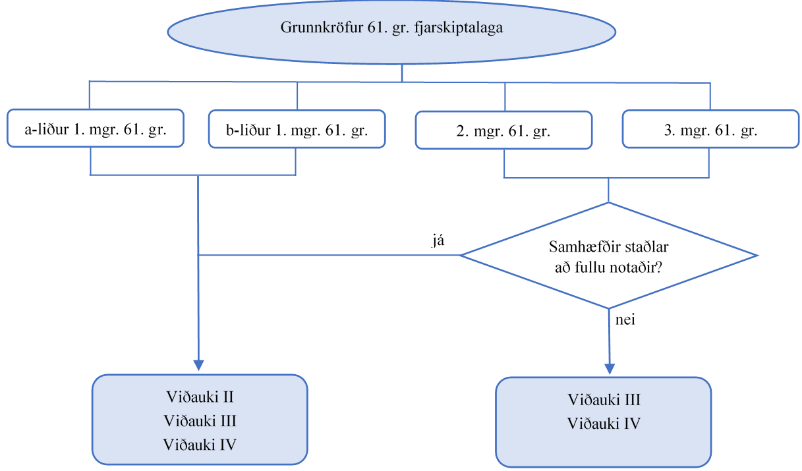 Framleiðendum þráðlauss fjarskiptabúnaðar ber jafnframt að tryggja að aðferðir séu til staðar til að raðframleiðsla á búnaðinum haldist í samræmi við grunnkröfur, að teknu tilliti til breytinga á hönnun eða eiginleigum fjarskiptabúnaðarins og breytinga á samhæfðum stöðlum eða tækniforskriftum sem lýst er yfir að samræmi þráðlausi fjarskiptabúnaðurinn miðist við. Gerð tæknigagnaÍ greininni er kveðið á um þá skyldu framleiðanda að útbúa tæknigögn fyrir þráðlausa fjarskiptabúnaðinn sem hafa að geyma upplýsingar um þær aðferðir sem framleiðandinn notar til að tryggja að búnaðurinn uppfylli grunnkröfur. Í viðauka V. við tilskipunina koma fram hvaða upplýsingar skulu koma fram í tæknigögnunum, sbr. 21. gr. RED-tilskipunarinnar. Um er að ræða almenna lýsingu á búnaðinum, svo sem ljósmyndir eða teikningar, hugbúnaðar- og fastbúnaðarútfærslur, upplýsingar til notenda og leiðbeiningar um uppsetningu, frumdrög að hönnun, framleiðsluteikningar og skýringarmyndir af íhlutum, undireiningum, straumrásum og öðrum viðeigandi svipuðum þáttum ásamt útskýringum á framangreindum þáttum. Skrá yfir samhæfða staðla sem framleiðandi hefur beitt eða, hafi þeim ekki verið beitt, þá lýsingu á þeim lausnum sem valdar hafa verið til að uppfylla grunnkröfur. Eins ber framleiðendum að láta samræmismatsyfirlýsingu og ESB-gerðarprófunarvottorði fylgja sem hluti tækniganga sem og niðurstöður hönnunarútreikninga og prófunarskýrslur. Þá skulu tæknigögn innihalda upplýsingar um það hvort búnaðurinn sé þannig gerður að hann sé hægt að nota í a.m.k. einu aðildarríki án þess að brjóta í bága við notkun á fjarskiptatíðnirófi, sbr. 2. mgr. 10. gr. RED-tilskipunarinnar, og hvort finna megi upplýsingar á umbúðunum ef um takmörkun á notkun er að ræða eða kröfur eru gerðar um leyfi til notkunar þráðlausa fjarskiptabúnaðarins, sbr. 10. mgr. 10. gr. RED-tilskipunarinnar. Framleiðendur skulu varðveita tæknigögn og samræmisyfirlýsingu í tíu ár eftir að hinn þráðlausi fjarskiptabúnaður hefur verið settur á markað.Upplýsingar á íslenskuÁkvæðið gerir einnig ráð fyrir því að framleiðendur verði að tryggja að hinum þráðlausa fjarskiptabúnaði fylgi upplýsingar um búnaðinn á íslensku. Er nægjanlegt að búnaður sem ætlaður á neytandamarkað fyrir almenna notkun uppfylli slíka kröfu. Búnaður sem er sérhæfður og eingöngu ætlaður til sértækra nota á tilteknu sviði þar sem ætla má að eingöngu fagaðilar á viðkomandi sviði komi til með að umgangast slíkan búnað er heimilt að hafa upplýsingarnar á öðru tungumáli sem viðurkennt er innan þess sviðs. Slíkar upplýsingar skulu a.m.k. hafa að geyma framleiðslunúmer eða annað sem gerir kleift að bera kennsl á búnaðinn, nafn framleiðanda, skráð viðskiptaheiti eða skráð vörumerki og heimilisfang, leiðbeiningar og upplýsingar um öryggismál. Ef búnaðurinn gefur frá sér hátíðnibylgjur skal tekið fram það tíðniband sem hann er starfræktur á sem og hámarksafl fjarskiptatíðni sem sent er á bandinu. Ef takmarkanir eru á að taka þráðalausan fjarskiptabúnað í notkun eða kröfur sem eru gerðar um leyfi til notkunar skulu vera upplýsingar um umræddar takmarkanir eða kröfur eru til staðar. Þá ber framleiðanda að tryggja að búnaðinum fylgi samræmismatsyfirlýsing fyrir búnaðinn. Þó er heimilt að láta einfaldaða samræmisyfirlýsingu fylgja ef tilgreint er nákvæmt veffang þar sem hægt er að nálgast óstyttan texta samræmisyfirlýsingarinnar. Ekki er gerð krafa um að samræmisyfirlýsing sé á íslensku.Viðurkenndur fulltrúi framleiðandaFramleiðanda þráðlauss fjarskiptabúnaðar er heimilt að tilnefna viðurkenndan fulltrúa sem skal inna af hendi þau verkefni tilgreind eru samkvæmt skriflegu umboði. Slíkt umboð skal til að mynda gefa viðurkenndum fulltrúa heimild til að varðveita ESB-samræmisyfirlýsinguna og tæknigögnin í tíu ár eftir að þráðlausi fjarskiptabúnaðurinn hefur verið settur á markað. Veita markaðsyfirvöldum upplýsingar og skjöl sem nauðsynleg eru til að sýna fram á samræmi þráðlauss fjarskiptabúnaðar. Líkt og áður segir er þó óheimilt að yfirfæra skyldur framleiðanda um að þráðlausi fjarskiptabúnaðurinn uppfylli þær grunnkröfur sem gerðar eru til búnaðarins og gerð tæknigagna, sbr. 1. mgr. 11. gr. RED-tilskipunarinnar. Slíkt skal ávallt vera á ábyrgð framleiðanda.Skyldur innflytjendaHeimild til að setja á markaðÍ 2. mgr. 4. gr. er kveðið á um að innflytjendum sé einungis heimilt að setja á markað þráðlausan fjarskiptabúnað sem uppfyllir grunnkröfur sem gerðar eru til hans og skulu þeir tryggja, áður en að hinn þráðlausi fjarskiptabúnaður er settur á markað, að framleiðandi hafi unnið samræmismat og að þráðlausi fjarskiptabúnaðurinn sé þannig gerður að hægt sé að nota hann í a.m.k. einu ríki innri markaðarins án þess að brjóta í bága við gildandi kröfur um notkun á tíðnirófi. Þá er kveðið skýrt á um að ef innflytjandi þráðlauss búnaður telur, eða hefur ástæðu til að ætla, að þráðlausi fjarskiptabúnaðurinn sé ekki í samræmi við grunnkröfur 2. gr. er honum óheimilt að setja þráðlausa fjarskiptabúnaðinn á markað fyrr en hann hefur verið færður til samræmis við kröfurnar.Athugun á aðgerðum framleiðandaÞá kveður ákvæðið á um skyldu innflytjanda þráðlauss fjarskiptabúnaðar að ganga úr skugga um og tryggja að framleiðandi hins þráðlausa búnaðar hafi útbúið tæknigögn fyrir búnaðinn í samræmi við ákvæði RED-tilskipunarinnar, að þráðlausi fjarskiptabúnaðurinn beri CE-merkið, að þráðlausa búnaðinum fylgi þær upplýsingar og skjöl sem framleiðandanum ber að láta fylgja sem og að á búnaðinum sé að finna framleiðslunúmer (eða sambærilegt) fyrir þráðlausa búnaðinn sem gerir kleift að bera kennsl á hann og að á honum sé einnig að finna nafn framleiðanda, skráð viðskiptaheiti hans eða skráð vörumerki og heimilisfang þar sem hafa má samband við hann. Þá skal innflytjandi tryggja að þráðlausa fjarskiptabúnaðinum fylgi íslenskar leiðbeiningar og upplýsingar um öryggismál á íslensku.Aðgerðir innflytjandaÍ ákvæðinu er einnig kveðið á um þær skyldur innflytjanda þráðlauss fjarskiptabúnaðar að skrá nafn sitt, skráð viðskiptaheiti eða skráð vörumerki og heimilisfang, þar sem hafa má samband við þá, á þráðlausa fjarskiptabúnaðinn. Ef slíkt er ekki mögulegt vegna stærðar þráðlausa fjarskiptabúnaðarins eða sökum þess að innflytjandi yrði að opna umbúðirnar, skal setja upplýsingarnar á umbúðirnar eða í skjal sem fylgir þráðlausa búnaðinum. Upplýsingarnar skulu vera á íslensku. Eins er sett sú skylda á innflytjanda að, á því tímabili sem búnaðurinn er á hans ábyrgð, beri honum að tryggja að geymslu- eða flutningsskilyrði þráðlausa fjarskiptabúnaðarins tefli ekki í tvísýnu samræmi hans við þær grunnkröfur sem honum bera að standast. Skyldur dreifingaraðilaÍ 3. mgr. greinarinnar er fjallað um skyldur dreifingaraðila þráðlauss fjarskiptabúnaðar. En dreifingaraðilar skulu, þegar þeir bjóða fram þráðlausan fjarskiptabúnað á markaði, gæta þess vandlega að búnaðurinn sé í samræmi við þær kröfur sem gerðar eru til hans. Skulu þeir t.a.m. staðfesta að þráðlausi fjarskiptabúnaðurinn beri CE-merkið, að honum fylgi skjöl sem krafist er og að búnaðinum fylgi íslenskar leiðbeiningar og upplýsingar um öryggismál á íslensku. Eins skal dreifingaraðili tryggja, þegar þráðlausi fjarskiptabúnaðurinn er á hans ábyrgð að geymslu- eða flutningsskilyrði þráðlausa fjarskiptabúnaðarins tefli ekki í tvísýnu samræmi hans við grunnkröfur 2. gr. Sameiginlegar skyldur rekstraraðila.RED-tilskipunin kveður á um að hvort tveggja framleiðandi og innflytjandi skuli, í því skyni að vernda heilbrigði og öryggi endanlegra notenda þráðlauss fjarskiptabúnaðar, framkvæma úrtaksprófanir á þráðlausa fjarskiptabúnaðinum. Við mat á því hvort að framkvæmda skuli úrtaksprófun verður að líta til þeirra áhættu sem stafar af hlutaðeigandi þráðlausa fjarskiptabúnaði. Þá ber framleiðanda og innflytjanda, ef nauðsynlegt er, að halda skrá yfir kvartanir og innkallanir á þráðlausum fjarskiptabúnaði. Ef til framangreinds kemur ber þeim að veita dreifingaraðilum allar slíkar upplýsingar. Eins kveður tilskipunin á um að rekstraraðilum beri, telji þeir eða hafi ástæðu til þess að ætla að þráðlausi fjarskiptabúnaðurinn uppfylli ekki grunnkröfur tilskipunarinnar, að gera nauðsynlegar ráðstafanir ýmist til að færa búnaðinn í það horf að hann samrýmist kröfunum, til að taka hann af markaði eða innkalla hann. Ráðherra skal í reglugerð fjalla um þessar sameiginlegu skyldur rekstraraðila.Um 5. gr.Með greininni er gert ráð fyrir áframhaldandi markaðseftirliti af hálfu Póst- og fjarskiptastofnunar með þráðlausum fjarskiptabúnaði og rekstraraðilum hans. Póst- og fjarskiptastofnun hefur farið með slíkt eftirlit á grundvelli núgildandi ákvæða fjarskiptalaga og reglugerðar nr. 90/2007. Þá hefur verið við líði ákveðið fyrirkomulag, sem byggir á löggjöf Evrópusambandsins, um samstarf Póst- og fjarskiptastofnunar, sem markaðseftirlitsvalds, við tollayfirvöld hér á landi. Um samstarf þessara eftirlitsyfirvalda er fjallað um í 16 - 29. gr. reglugerðar nr. 769/2008/EB og gerir frumvarpið ekki ráð fyrir að breytingar verið á við gildistöku þess, sbr. 39. gr. RED-tilskipunarinnar.Í 1. mgr. ákvæðisins er kveðið á um að Póst- og fjarskiptastofnun fari með markaðseftirlit með þráðlausum fjarskiptabúnaði og rekstraraðilum hans og að stofnunin skuli, að eigin frumkvæði eða eftir ábendingu, taka til meðferðar mál er varða markaðseftirlit með þráðlausum fjarskiptabúnaði og skyldum rekstraraðila. Áfram er sérstaklega tilgreind heimild stofnunarinnar um ótakmarkaðan aðgang að sölustöðum þráðlauss fjarskiptabúnaðar við framkvæmd eftirlits síns.Í 2. mgr. greinarinnar er kveðið á um heimildir Póst- og fjarskiptastofnunar til að stöðva sölu þráðlauss fjarskiptabúnaðar og kyrrsetningu hans ef viðkomandi þráðlaus fjarskiptabúnaður uppfyllir ekki grunnkröfur skv. 1. – 3. mgr. 2. gr. frumvarpsins (61. gr.) eða ákvæðum reglugerðar sem ráðherra setur um slíkar kröfur annars vegar og hins vegar af ástæðum sem tengjast almannaöryggi, -heilbrigði og -hagsmunum. Við beitingu heimilda sinna samkvæmt þessu ákvæði skal Póst- og fjarskiptastofnun hafa nægilegar ástæður til að ætla að þráðlausi fjarskiptabúnaðurinn hafi í för með sér alvarlega áhættu fyrir almannaöryggi, -heilbrigði og -hagsmuni til að hefja framkvæmd mats á umræddum búnaði. Komi í ljós við framkvæmd mats á búnaðinum að grunnkröfur laganna, eða reglugerðar sem ráðherra setur, eru ekki uppfylltar getur Póst- og fjarskiptastofnun aðhafst strax og tekið ákvörðun um stöðvun sölu og dreifingu búnaðarins og krafið viðkomandi rekstraraðila til að grípa til viðeigandi aðgerða til úrbóta. Ef slíkar aðgerðir Póst- og fjarskiptastofnunar lúta að vernd almannaöryggis, -heilbrigðis eða -hagsmuna verða ákvarðanir stofnunarinnar að byggja á niðurstöðum mats á búnaðinum. Ákvæðið byggir m.a. á 40. og 42. gr. RED-tilskipunarinnar.Í 3. mgr. greinarinnar er fjallað um upplýsingaskyldu rekstraraðila en Póst- og fjarskiptastofnun getur krafist þess að framleiðandi, innflytjandi eða dreifingaraðili afhendi stofnuninni sundurliðaðar upplýsingar og teikningar um búnað sem ráðgert er að setja á markað. Með slíkar upplýsingar skal farið sem trúnaðarmál.Um 6. gr.Í greininni er kveðið á um sérstaka skyldu ráðherra til að setja reglugerð um eftirlit með markaðssetningu og samræmi þráðlauss fjarskiptabúnaðar. Reglugerðarákvæðið er nokkuð ítarlegt og er ætlað að ná með heildstæðum hætti yfir ákvæði RED-tilskipunarinnar en líkt og áður hefur komið fram var ekki nauðsynlegt að fara í lagabreytingar við innleiðingu hennar umfram það sem kveðið er á um í frumvarpi þessu. Er sami háttur hafður á á innleiðingu á ákvæðum tilskipunarinnar og var viðhafður við innleiðingu á R&TTE-tilskipuninni þar sem meginákvæði hennar er að finna í núgildandi fjarskiptalögum en öðrum markmiðum hennar náð með setningu reglugerðar nr. 90/2007. Þannig mun sú reglugerð sem ráðherra er gert skylt að setja samkvæmt ákvæðinu t.a.m. fjalla um samræmismatsstofur, kröfur til þeirra og eftirlit með þeim, mismunandi tegundir samræmismats, gerð tækniganga, CE-merki og áfestingu þess, hlutverk tilkynningaryfirvalda, samstarf við önnur aðildarríki, framkvæmdastjórn Evrópusambandsins og Eftirlitsstofnun EFTA. Þá er reglugerðinni einnig ætlað að fjalla með ítarlegri hætti um skyldur rekstraraðila, markaðseftirlit og valdheimildir Póst- og fjarskiptastofnunar, t.a.m. ákvörðun stjórnvaldssekta vegna brota á ákvæðum 3. og 4. gr. fumvarps þessa sem útfærð verða með ítarlegri hætti í ákvæðum reglugerðarinnar.Um 7. gr.Í 1. mgr. 7. gr. frumvarpsins lagt til að inn í fjarskiptalög komi ný grein, 74. gr., þar sem kveðið er á um viðurlög við brotum gegn ákvæðum 1. og 2. mgr. 3. gr. og 4. gr. frumvarpsins. Með ákvæðinu er Póst- og fjarskiptastofnun veitt heimild til að leggja stjórnvaldssektir vegna brota á framangreindum ákvæðum og ákvæðum reglugerðar sem ráðherra setur skv. 6. gr. frumvarpsins. Byggir ákvæðið á 46. gr. RED-tilskipunarinnar þar sem kveðið er á um skyldu aðildarríkja til að mæla fyrir um reglur um viðurlög við brotum rekstraraðila á þeim ákvæðum sem eru samþykkt samkvæmt tilskipuninni og gera allar nauðsynlegar ráðstafanir til að tryggja að þeim sé framfylgt. Er jafnframt tilgreint í 46. gr. tilskipunarinnar að slíkar reglur geti falið í sér refsiviðurlög vegna alvarlegra brota. Aftur á móti var valið að fara mildari leið og heimila álagningu stjórnvaldssekta í stað refsiviðurlaga. Verður að ætla að slík heimild feli í sér nægjanleg áhrif til að varna brotum gegn ákvæðunum. Ákvæðið heimilar Póst- og fjarskiptastofnun, líkt og áður segir að leggja á sektir vegna brota á tilgreindum ákvæðum laga og réttarheimilda settra á grundvelli þeirra. Í 2. mgr. greinarinnar er að finna ákveðnar leiðbeiningar fyrir Póst- og fjarskiptastofnun við ákvörðun á fjárhæð sekta en við slíka ákvarðanatöku skal stofnunin líta til alvarleika brotsins, til að mynda hvað það hafi staðið lengi yfir og hvort um ítrekað brot hafi verið að ræða. Þá ber stofnuninni að líta til þess hvort að brot hafi verið framið í þágu hagsmuna viðkomandi aðila eða hvort hægt hafi verið að koma í veg fyrir brotið með stjórnun og eftirliti. Loks ber að líta til þess hver fjárhagslegur styrkleiki hins eftirlitsskylda aðila er. Lagt er til að sektirnar geti numið 10 þús. kr. til 10 millj. kr. en verði þó ekki hærri en sem nemur 3% af veltu síðasta almanaksárs hjá hlutaðeigandi rekstraraðila. Þá er í greininni tiltekið að gjalddagi slíkrar sektar er 15 dögum frá ákvörðun stofnunarinnar og að dráttarvextir skulu reiknast frá þeim degi verði vanskil á greiðslu sektarinnar.Um 8. gr.Í greininni er lagt til að við 12. gr. laga, 69/2003, um Póst- og fjarskiptastofnun, bætist tveir nýir málsliðir þar sem kveðið verður á um aðfararhæfi stjórnvaldssekta sem Póst- og fjarskiptastofnun ákvarðar á rekstraraðila þráðlauss fjarskiptabúnaðar skv. skv. 5. tl. 1. mgr. 1. gr. laga nr. 90/1989, um aðför. Þá er tilgreint að málskot til úrskurðarnefndar fjarskipta- og póstmála fresti aðför en að úrskurðir nefndarinnar eru aðfararhæfir. Um 9. gr.Ákvæðið þarfnast ekki skýringa.